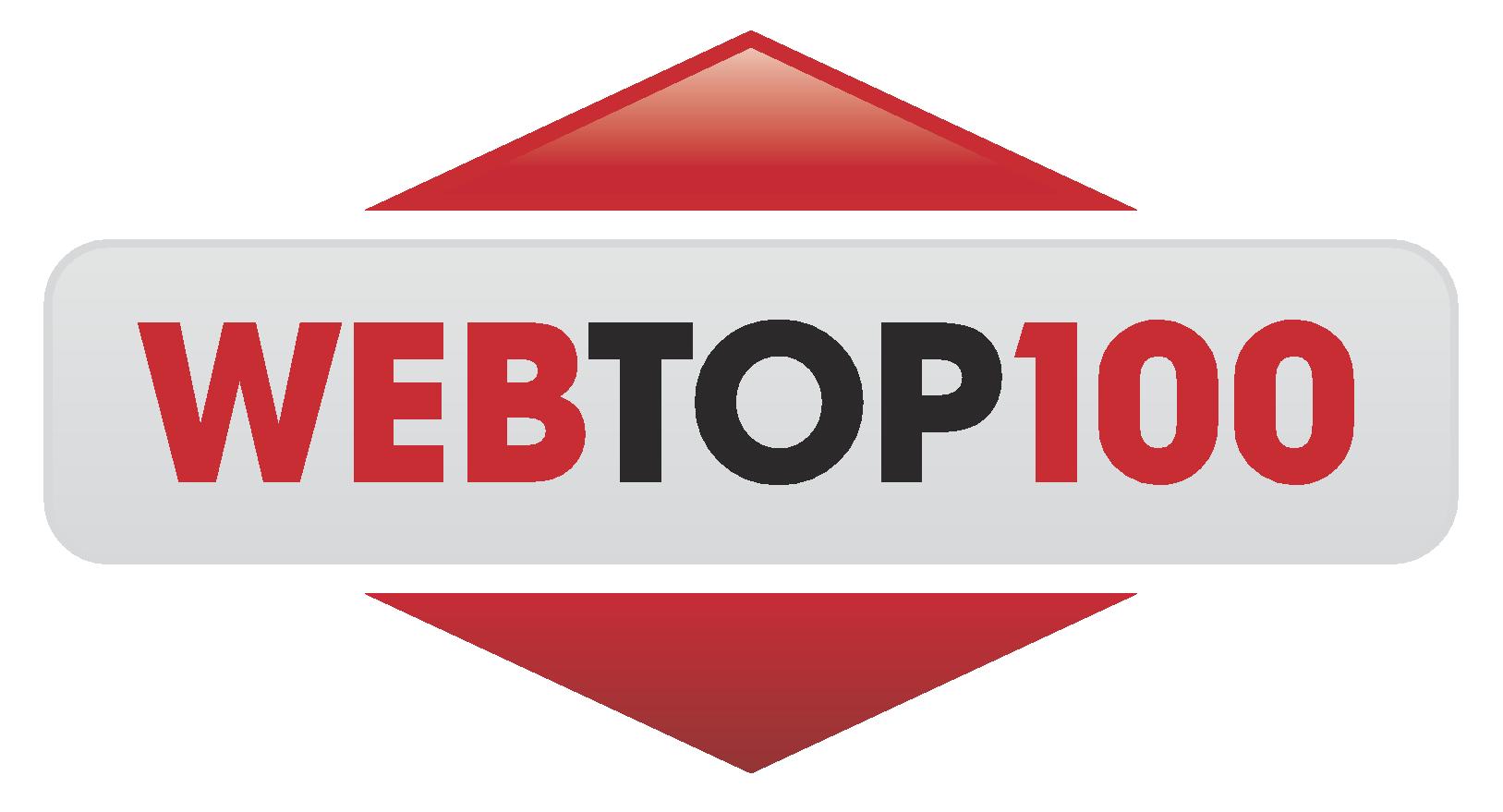 Kompletní výsledkySoutěže WebTop100 2015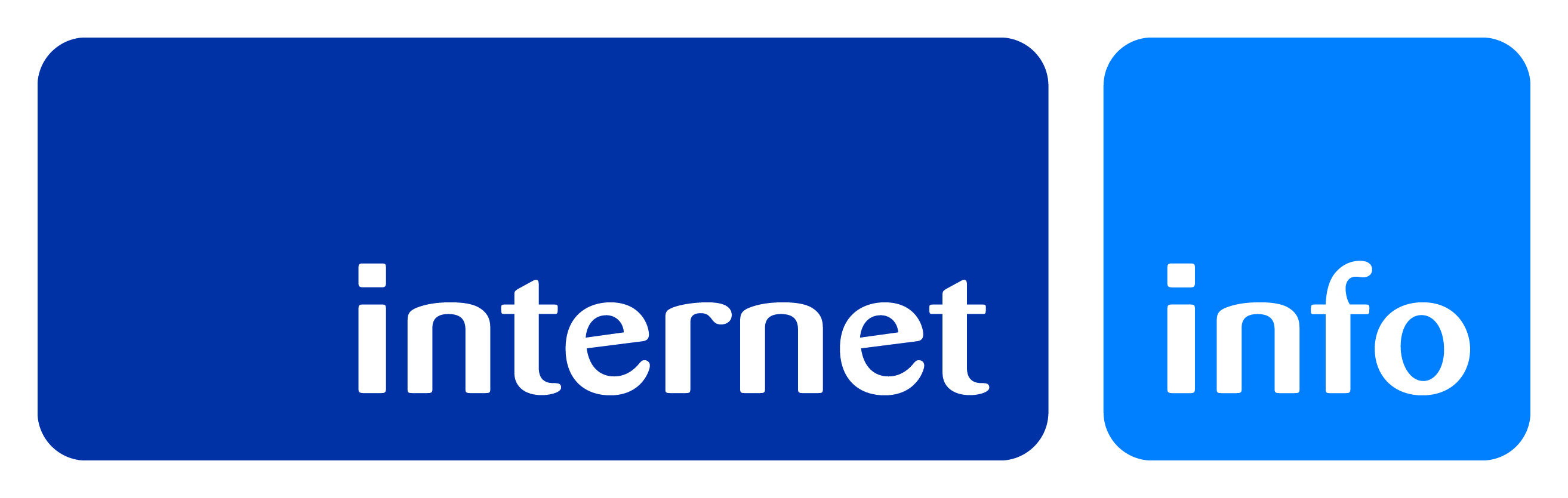 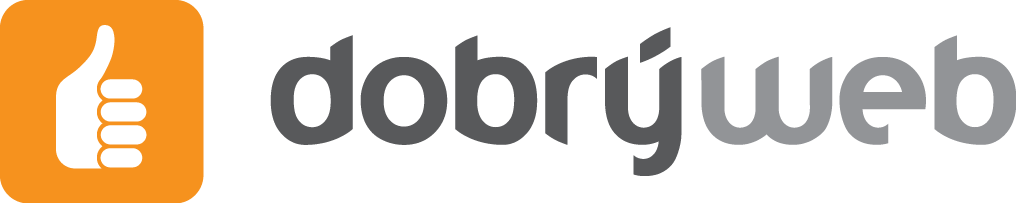 Výsledky kategorie Firemní webŽebříček Auto-moto:	AUTO JAROV s.r.o. - Operativní leasing (Vlastník: AUTO JAROV s.r.o., Autor: Sassy Group s.r.o.) - www.autanarok.cz Altavea s.r.o. (Vlastník: Altavea s.r.o., Autor: Giant interactive s.r.o.) - www.altavea.cz TATRA Trucks a.s. (Vlastník: TATRA Trucks a.s., Autor: SHERWOOD Digital a.s.) - www.tatra.cz Žebříček Banky:Raiffeisen stavební spořitelna a.s. (Vlastník: Raiffeisen stavební spořitelna a.s., Autor: Giant interactive s.r.o.) - www.rsts.cz Raiffeisenbank a.s. (Vlastník: Raiffeisenbank a.s., Autor: Trask solutions a.s.) - www.rb.cz Československá obchodní banka, a.s. (Vlastník: Československá obchodní banka, a.s., Autoři: Etnetera Motion s.r.o., Trask solutions a.s., Accenture Services, s.r.o., SYMBIO Digital, s.r.o., Dobrý web, s.r.o.) - www.csob.cz Žebříček Cestovní ruch:Aeropartner a.s. (Vlastník: Aeropartner a.s., Autor: Giant interactive s.r.o.) - www.aeropartner.cz BRNO INN, a.s. (Vlastník: BRNO INN, a.s., Autor: Giant interactive s.r.o.) - www.hibrno.cz Imperial Karlovy Vary a.s. (Vlastník: Imperial Karlovy Vary a.s., Autor: Giant interactive s.r.o.) - www.spa-hotel-imperial.cz motejlek.com, s.r.o. (Vlastník: motejlek.com, s.r.o., Autor: Proof & Reason, s.r.o.) - www.travel.motejlek.com Žebříček E-shopy:Piccollo spol. s r.o. - LOAP.cz (Vlastník: Piccollo spol. s r.o., Autor: PragueBest, s.r.o.) - www.loap.czMilan Škoda - Foto (Vlastník: Milan Škoda - Foto, Autor: PragueBest, s.r.o.) - www.fotoskoda.cz Alza.cz, a.s. (Vlastník: Alza.cz, a.s., Autor: Alza.cz, a.s.) - www.alza.czŽebříček Gastronomie:AZ Catering services s.r.o., (Vlastník: AZ Catering services s.r.o., Autor: Beneš & Michl s.r.o.) - www.unasplzenchutna.cz La Bottega Dlouhá s.r.o. (Vlastník: La Bottega Dlouhá s.r.o., Autor: Breezy, s.r.o.) - www.bistroteka.labottega.czNestlé Česko s.r.o. - Orion (Vlastník: Nestlé Česko s.r.o., Autor: AITOM Group s.r.o.) - www.orioncokolada.cz Žebříček IT:	Minion Interactive s.r.o. (Vlastník: Minion Interactive s.r.o., Autor: Minion Interactive s.r.o.) - www.minion.cz H1.cz s.r.o. (Vlastník: H1.cz s.r.o., Autor: SHERWOOD Digital a.s.) - www.h1.cz Lundegaard spol. s r.o. (Vlastník: Lundegaard spol. s r.o., Autor: Lundegaard spol. s r.o.) - www.lundegaard.eu/cs/ Žebříček Obchod a služby B2B	:PPF Real Estate s.r.o. - ArtGen Office Gallery (Vlastník: PPF Real Estate s.r.o., Autoři: Giant interactive s.r.o., H1.cz, s.r.o.) - www.artgen.cz RENDL lighting a.s. (Vlastník: RENDL lighting a.s., Autor: Giant interactive s.r.o.) - www.lightstudio.cz AVE CZ odpadové hospodářství s.r.o. (Vlastník: AVE CZ odpadové hospodářství s.r.o., Autor: FG Forrest, a.s.) - www.ave.cz Žebříček Obchod a služby B2C:	Globus ČR, k.s. (Vlastník: Globus ČR, k.s., Autoři: 2FRESH s.r.o., PragueBest s.r.o.) - www.globus.cz Aktivní vinné sklepy s.r.o. (Vlastník: Aktivní vinné sklepy s.r.o., Autor: AITOM Group s.r.o.) - www.aktivni-vinne-sklepy.cz SEDLÁK INTERIER s.r.o. (Vlastník: SEDLÁK INTERIER s.r.o., Autor: AITOM Group s.r.o.) - www.sedlakinterier.cz Žebříček Pojišťovny:	ČSOB Pojišťovna, a.s. (Vlastník: ČSOB Pojišťovna, a.s., Autoři: SYMBIO Digital, s.r.o., Cleverbee solutions, s.r.o.) - www.csobpoj.cz 		2.	Allianz pojišťovna, a.s. (Vlastník: Allianz pojišťovna, a.s., Autor: Etnetera, a.s.) - www.allianz.cz3. 	Slavia pojišťovna a.s. (Vlastník: Slavia pojišťovna a.s., Autor: GoodShape s.r.o.) - www.slavia-pojistovna.cz Žebříček Průmysl a energetika:Pražská energetika, a. s. - PREdistribuce (Vlastník: Pražská energetika, a. s., Autor: Pražská energetika, a. s.) - www.predistribuce.cz ČEZ, a.s. (Vlastník: ČEZ, a.s., Autoři: FG Forrest, a.s., SYMBIO Digital, s.r.o.) - www.cez.cz Wikov Industry a.s. (Vlastník: Wikov Industry a.s., Autor: FG Forrest, a.s.) - www.wikov.cz    ARCH consulting s.r.o. - Aukce jinak (Vlastník: ARCH consulting s.r.o., Autor: Giant interactive s.r.o.) - www.aukcejinak.cz Žebříček Telekomunikace:	Vodafone Czech Republic a.s. (Vlastník: Vodafone Czech Republic a.s., Autor: MEDIA FACTORY Czech Republic a.s.) - www.vodafone.czSAZKA a.s. - SAZKAmobil (Vlastník: SAZKA a.s., Autor: SYMBIO Digital, s.r.o.) - www.sazkamobil.cz AVONET, s.r.o. (Vlastník: AVONET, s.r.o., Autor: AVONET, s.r.o.) - www.avonet.cz Speciální ocenění v kategorii Firemní web:Mobilní web roku 2015: Globus (Vlastník: Globus ČR, k.s., Autoři: 2FRESH s.r.o., PragueBest s.r.o.) - www.globus.cz Nejlepší design roku 2015: Aeropartner (Vlastník: Aeropartner a.s., Autor: Giant interactive s.r.o.) - www.aeropartner.cz Nejlepší UX roku 2015: ArtGen Office Gallery (Vlastník: PPF Real Estate s.r.o., Autoři: Giant interactive s.r.o., H1.cz, s.r.o.) - www.artgen.cz Webdeveloper roku 2015: Giant interactive s.r.o.Absolutní vítěz kategorie Firemní web roku 2015: Web Vodafone.cz (Vlastník: Vodafone Czech Republic a.s., Autor: MEDIA FACTORY Czech Republic a.s.) - www.vodafone.cz Výsledky ostatních kategorií Digitální reklamní kampaň:1.	Vypečte svého operátora! (Vlastník: SAZKA a.s., Autor: SYMBIO Digital, s.r.o.)2.	UTUBERING 2015 (Vlastník: YOUTUBERING a.s., Autor: SHERWOOD Digital a.s.) 3.	Miliardář Henri (Vlastník: SAZKA a.s., Autor: SYMBIO Digital, s.r.o.)Nejefektivnější digitální řešení:Tullamore D.E.W. - Den otců (Vlastník: Remy Cointreau s.r.o., Autor: TL5 Digital s.r.o.) O2 změna webu na e-shop (Vlastník: O2 Czech Republic a.s., Autor: 2FRESH s.r.o.)UTUBERING 2015 (Vlastník: YOUTUBERING a.s., Autor: SHERWOOD Digital a.s.)E-mailingová kampaň:Aprílový mailing Lékárny.cz (Vlastník: Pears Health Cyber, s.r.o., Autor: Optimics, s.r.o.)Globus Bonus emailing (Vlastník: Globus ČR, k.s., Autor: Wunderman s.r.o.) 16digitalnichpřikázání (Vlastník: AITOM Digital s.r.o., Autor: AITOM Digital s.r.o.)Facebook aplikace:První místo nebylo uděleno*Vládce turbanu (Vlastník: Nestlé Česko, s.r.o., Autor: PRIA System s.r.o.) Nokia Miss X (Vlastník: Nokia (Microsoft s.r.o.), Autor: Wunderman s.r.o.)Firemní stránka na sociálních sítích:Jägermeister CZ - Facebook (Vlastník: Remy Cointreau s.r.o., Autor: TL5 Digital s.r.o.) - www.facebook.com/jagermeister.cz  Vodafone CZ - Facebook (Vlastník: Vodafone Czech Republic a.s., Autoři: McCANN-ERICKSON PRAGUE spol. s r.o., INTERNATIONAL ADVERTISING AGENCY) - www.facebook.com/vodafoneCZT-Mobile CZ - Facebook (Vlastník: T-Mobile Czech Republic a.s., Autor: T-Mobile Czech Republic a.s.) - www.facebook.com/TmobileCz Microsite:Tvůj typ (Vlastník: GlaxoSmithKline s.r.o., Autor: Inspiro Solutions s.r.o.) - www.tvujtyp-demo.cz.inspirodev.cz/ Pussywalk (Vlastník: SYMBIO Digital, s.r.o., Autor: SYMBIO Digital, s.r.o.) - www.pussywalk.com Tchibo Blog (Vlastník: Tchibo Praha, spol. s r.o., Autor: Tchibo Praha, spol. s r.o.) - www.tchiboblog.czMobilní řešení:Můj vlak (Vlastník: České dráhy, a.s., Autoři: České dráhy, a.s., SYMBIO Digital, s.r.o., CHAPS spol. s r.o.) - https://play.google.com/store/apps/details?id=cz.cd.mujvlak.an Raiffeisen stavební spořitelna (Vlastník: Raiffeisen stavební spořitelna a.s., Autor: Giant interactive s.r.o.) - www.rsts.cz Mobilní aplikace a web Alza.cz / Alza Media (Vlastník: Alza.cz a.s., Autor: Alza.cz a.s.) - www.alza.cz/aplikace Poznámka:* Cílem soutěže WebTop100 je kromě jiného zviditelňovat komplexní špičková řešení a jejich prostřednictvím přinášet inspiraci. V případě, že nejlépe bodově hodnocený projekt ve své kategorii trpí z pohledu některého kritéria výraznými nedostatky či kritickými problémy, neplní zcela úlohu inspirativního řešení. V takové situaci není v dané kategorii vyhlášeno 1. místo.